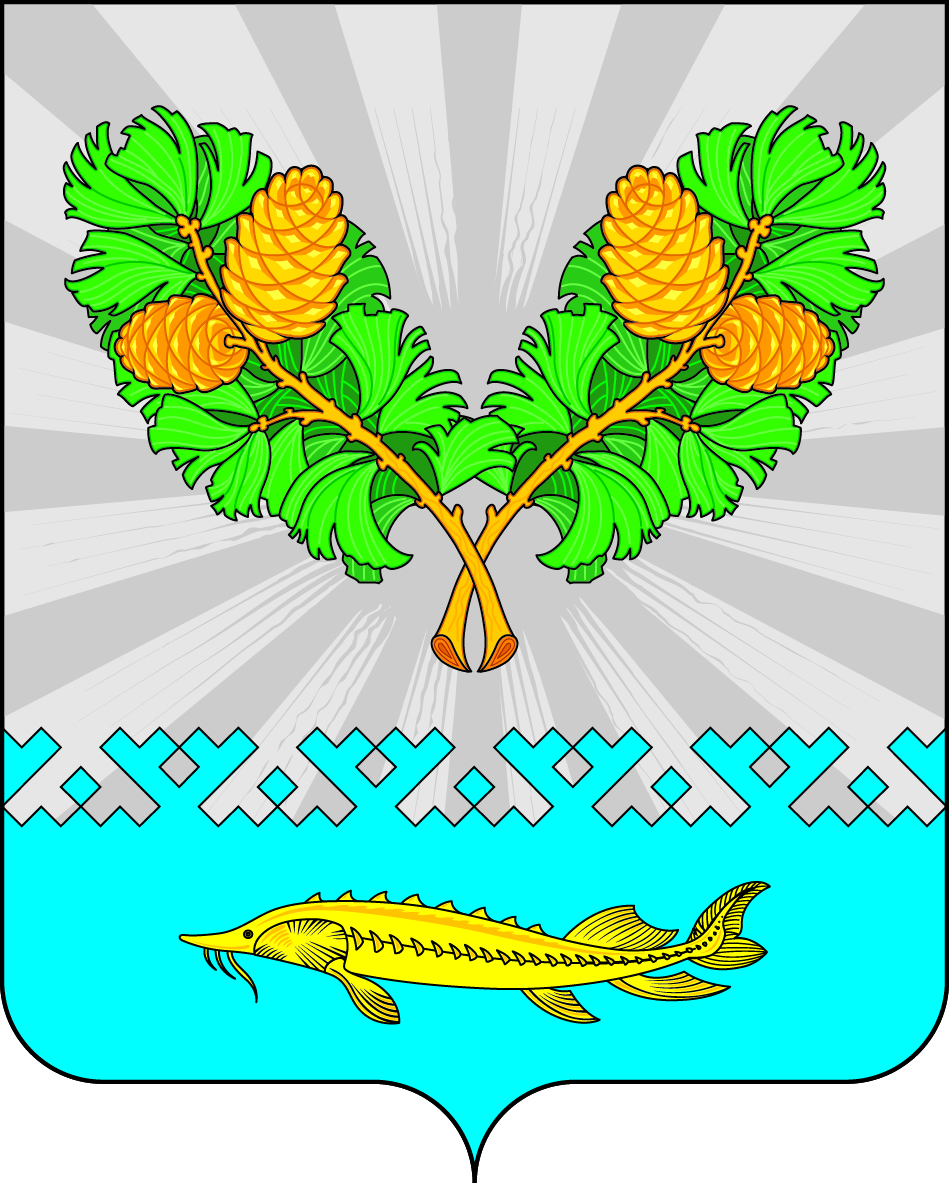 О внесении изменений в постановление администрации сельского поселения Карымкары от 10.10.2016 г. № 212-п «Об организации регулярных перевозок пассажиров автомобильным транспортом по маршрутам муниципального образования сельское поселение Карымкары»В соответствии с Федеральным законом от 01.05.2022 № 126-ФЗ «О внесении изменений в законодательные акты Российской Федерации», Федеральным законом от 15.04.2022 № 92-ФЗ «О внесении изменений в законодательные акты Российской Федерации», Федеральным законом от 02.07.2021 № 334-ФЗ « О внесении изменений в статьи 2 и 6 Федерального закона «О государственном контроле за осуществлением международных автомобильных перевозок и об ответственности за нарушение порядка их выполнения» и Федеральный закон «Об организации регулярных перевозок пассажиров и багажа автомобильным транспортом и городским наземным электрическим транспортом в Российской Федерации и о внесении изменений в отдельные законодательные акты Российской Федерации», Федеральным законом от 08.06.2020 № 166-ФЗ «О внесении изменений в отдельные законодательные акты Российской Федерации в целях принятия неотложных мер, направленных на обеспечение устойчивого развития экономики и предотвращение последствий распространения новой коронавирусной инфекции»:Внести изменения в постановление администрации сельского поселения Карымкары от 10.10.2016 г. № 212-п «Об организации регулярных перевозок пассажиров автомобильным транспортом по маршрутам муниципального образования сельское поселение Карымкары» следующие изменения: В пункте 2 слова «не может превышать пять лет" заменить словами "не может превышать семь лет»;Пункт 4 раздела 9 после слова «перевозок» дополнить словами «(кроме карты международного маршрута регулярных перевозок)»;Пункт 6 раздела 8 изложить в новой редакции:«6. Свидетельство об осуществлении перевозок по маршруту регулярных перевозок, выданное юридическому лицу, индивидуальному предпринимателю, уполномоченному участнику договора простого товарищества, подлежит переоформлению в случае продления срока его действия, изменения в установленном порядке маршрута регулярных перевозок, реорганизации юридического лица в форме преобразования, изменения его наименования, адреса места нахождения, а также в случае изменения места жительства, и (или) фамилии, и (или) имени, и (или) отчества индивидуального предпринимателя, изменения состава участников договора простого товарищества в связи со смертью одного из участников такого договора.»;Пункт 5 раздела 9 изложить в новой редакции:«5. Карта маршрута регулярных перевозок, выданная юридическому лицу, индивидуальному предпринимателю или одному из участников договора простого товарищества, подлежит переоформлению в случае продления срока ее действия, изменения в установленном порядке класса или характеристик транспортного средства, реорганизации юридического лица в форме преобразования, изменения его наименования, адреса места нахождения, а также в случае изменения места жительства, и (или) фамилии, и (или) имени, и (или) отчества индивидуального предпринимателя, изменения состава участников договора простого товарищества в связи со смертью одного из участников такого договора.»; Подпункт 1 пункта 5 раздела 10 признать утратившим силу. Пункт 2 раздела 4 изложить в новой редакции:«2. Осуществление регулярных перевозок пассажиров по регулируемым тарифам    обеспечивается посредством:1) заключения уполномоченным органом исполнительной власти субъекта Российской Федерации или уполномоченным органом местного самоуправления либо иным государственным или муниципальным заказчиком государственного или муниципального контракта в порядке, установленном законодательством Российской Федерации о контрактной системе в сфере закупок товаров, работ, услуг для обеспечения государственных и муниципальных нужд, с учетом положений настоящего Федерального закона;2) заключения в соответствии с законодательством Российской Федерации о концессионных соглашениях, законодательством Российской Федерации о государственно-частном партнерстве, муниципально-частном партнерстве концессионного соглашения, соглашения о государственно-частном партнерстве, соглашения о муниципально-частном партнерстве, предусматривающих использование транспортных средств городского наземного электрического транспорта (трамваев, троллейбусов), автобусов, приводимых в движение электрической энергией от батареи, заряжаемой от внешнего источника (электробусов), для осуществления регулярных перевозок пассажиров и багажа и эксплуатацию объектов, технологически обеспечивающих их движение, - в случае, если это предусмотрено документом планирования регулярных перевозок или региональным комплексным планом транспортного обслуживания населения.»;1.7. Пункт 8 раздела 4 изложить в новой редакции:«8. Государственный или муниципальный заказчик, концедент, публичный партнер выдают на срок действия государственного или муниципального контракта или соглашения о государственно-частном партнерстве, соглашения о муниципально-частном партнерстве, концессионного соглашения карты маршрута регулярных перевозок лицу, с которым заключены государственный или муниципальный контракт, концессионное соглашение либо соглашение о государственно-частном партнерстве или соглашение о муниципально-частном партнерстве и сведения о котором, указанные в пункте 13 части 1 статьи 26 Федерального закона 126-ФЗ, включены в реестр маршрутов регулярных перевозок.»; В пункте 6 раздела 10 после слов "муниципальным контрактом" дополнить словами "либо в соответствии с концессионным соглашением либо соглашением о государственно-частном партнерстве или соглашением о муниципально-частном партнерстве", слова "данного контракта" заменить словами "данных контракта либо концессионного соглашения, соглашения о государственно-частном партнерстве или соглашения о муниципально-частном партнерстве".Обнародовать настоящее постановление путем размещения на информационных стендах, информационном сайте сельского поселения Карымкары.Постановление вступает в силу после его официального обнародования.Контроль за исполнением постановления оставляю за собой.Глава сельского поселения Карымкары 						Ф.Н. СемёновАДМИНИСТРАЦИЯСЕЛЬСКОГО ПОСЕЛЕНИЯ КАРЫМКАРЫАДМИНИСТРАЦИЯСЕЛЬСКОГО ПОСЕЛЕНИЯ КАРЫМКАРЫАДМИНИСТРАЦИЯСЕЛЬСКОГО ПОСЕЛЕНИЯ КАРЫМКАРЫАДМИНИСТРАЦИЯСЕЛЬСКОГО ПОСЕЛЕНИЯ КАРЫМКАРЫАДМИНИСТРАЦИЯСЕЛЬСКОГО ПОСЕЛЕНИЯ КАРЫМКАРЫАДМИНИСТРАЦИЯСЕЛЬСКОГО ПОСЕЛЕНИЯ КАРЫМКАРЫАДМИНИСТРАЦИЯСЕЛЬСКОГО ПОСЕЛЕНИЯ КАРЫМКАРЫАДМИНИСТРАЦИЯСЕЛЬСКОГО ПОСЕЛЕНИЯ КАРЫМКАРЫАДМИНИСТРАЦИЯСЕЛЬСКОГО ПОСЕЛЕНИЯ КАРЫМКАРЫАДМИНИСТРАЦИЯСЕЛЬСКОГО ПОСЕЛЕНИЯ КАРЫМКАРЫ«»2022г.№ПРОЕКТп. Карымкарып. Карымкарып. Карымкарып. Карымкарып. Карымкарып. Карымкарып. Карымкарып. Карымкарып. Карымкарып. Карымкары